АДМИНИСТРАЦИЯ ТУЖИНСКОГО МУНИЦИПАЛЬНОГО РАЙОНА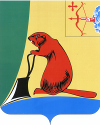 КИРОВСКОЙ ОБЛАСТИПОСТАНОВЛЕНИЕО внесении изменений в постановление администрации Тужинского муниципального района от 11.10.2013 № 528.В соответствии    с     постановлением      администрации       Тужинского               муниципального района от 25.03.2014 № 107 «О внесении изменений в постановление администрации Тужинского муниципального района от 06.06.2013 № 314», решением Тужинской районной Думы от 21.03.2014                № 39/281 «О внесении изменений в решение  Тужинской районной Думы от 09.12.2013 № 35/251 «О бюджете Тужинского муниципального района на 2014 год и плановый период 2015-2016 годов», администрация Тужинского муниципального района  ПОСТАНОВЛЯЕТ:  1. Внести     изменения   в   муниципальную    программу      Тужинского муниципального района «Развитие образования» на 2014-2016 годы», утвержденную постановлением администрации Тужинского муниципального района от 11.10.2013 № 528. Прилагаются.          2. Настоящее постановление вступает в силу с момента опубликования в Бюллетене муниципальных нормативных актов органов местного самоуправления Тужинского муниципального района Кировской области и распространяет свое действие на правоотношения, возникшие с 01.01.2014 года.3. Контроль за исполнением постановления оставляю за собой.Глава администрации Тужинского муниципального района    Е.В.Видякина                                                                           ПриложениеИЗМЕНЕНИЯв муниципальную  программу Тужинского муниципального района «Развитие образования» на 2014-2016 годы.Строку «Ответственный исполнитель муниципальной программы» паспорта муниципальной программы Тужинского муниципального района «Развитие образования» на 2014-1016 годы (далее - Паспорт)  изложить в новой редакции следующего содержания:       «Администрация Тужинского муниципального района».  Строку «Соисполнитель муниципальной программы» Паспорта изложить в новой редакции следующего содержания:«МКУ «Управление образования администрации Тужинского муниципального района» (МКОУ СОШ с. Ныр; МКОУ ООШ с. Пачи; МКОУ НОШ д.Греково;МКОУ ООШ д.Пиштенур; МКОУ СОШ с углублённым изучением отдельных предметов пгт Тужа; МКОУ ДОД ДЮСШ пгт Тужа; МКОУ ДОД ДДТ пгт Тужа; МКДОУ детский сад «Сказка» пгт Тужа; МКДОУ детский сад «Родничок» пгт Тужа); МКОУДОД Тужинская районная детская музыкальная школа пгт Тужа».3. Строку «Объёмы ассигнований муниципальной программы» Паспорта изложить в новой редакции следующего содержания:4. Раздел 5  «Ресурсное обеспечение муниципальной программы» Паспорта изложить в новой редакции следующего содержания:«Финансовое обеспечение реализации Муниципальной программы осуществляется за счет средств бюджета Российской Федерации, бюджета Кировской области, бюджета Тужинского муниципального района.Объемы бюджетных ассигнований уточняются при формировании бюджета Тужинского муниципального района на очередной финансовый год и плановый период.Общий объем финансирования Муниципальной программы составляет 210 368,8 тыс. рублей, в том числе за счет средств федерального бюджета – 4 808,9 тыс. рублей, областного бюджета – 142 355,2 тыс. рублей, бюджета Муниципального района – 63 204,7 тыс. рублей.Объем финансирования Муниципальной программы по годам представлен в таблице 1.                                                                                                             Таблица 1Прогнозируемый объем расходов на реализацию Муниципальной программы за счёт средств бюджета муниципального района приведён в Приложении № 3.Прогнозная оценка ресурсного обеспечения реализации Муниципальной программы за счет всех источников финансирования приведена в приложении N 4.».5. Раздел 7 «Методика оценки эффективности реализации муниципальной программы» Паспорта  исключить.6. Приложение № 3 к муниципальной программе «Расходы на реализацию муниципальной программы за счет средств муниципального районного бюджета» изложить в новой редакции следующего содержания:7.  Приложение № 4 к муниципальной программе «Прогнозная (справочная) оценка ресурсного обеспечения реализации муниципальной программы за счёт всех источников финансирования» изложить в новой редакции следующего содержания :_____________23.04.2014№168пгт Тужапгт Тужапгт Тужапгт Тужа                                                                                                         к постановлению                                                                                                   администрации Тужинского                                                                                                               муниципального района                                                                                                               от ___23.04.2014_______ №168__Объемы  ассигнований муниципальной
программы                                Источники финансированияБюджет муниципального района:2014 год –  22 417,7 тыс. руб.2015 год –  20 202,6  тыс. руб. 2016 год –  20 584,4 тыс. руб.Итого:        63 204,7 тыс. руб.Областной бюджет:2014 год –  44 703,5 тыс. руб.2015 год –  48 335,6  тыс. руб. 2016 год –  49 316,1 тыс. руб.;Итого:         142 355,2 тыс. руб.Федеральный бюджет:2014 год –  4 808,9 тыс. руб.2015 год –  0,00  тыс. руб. 2016 год –  0,00 тыс. руб.Итого:        4 808,9 тыс. руб.2014 год – 71 930,10 тыс. руб.2015 год – 68 538,2 тыс. руб.2016 год – 69 900,5 тыс. руб.Всего:        210 368,8 тыс. руб.Источники финансирования    
   Муниципальной программыОбъем финансирования Муниципальной   
      программы в 2014 - 2016 годах      
              (тыс. рублей)Объем финансирования Муниципальной   
      программы в 2014 - 2016 годах      
              (тыс. рублей)Объем финансирования Муниципальной   
      программы в 2014 - 2016 годах      
              (тыс. рублей)Объем финансирования Муниципальной   
      программы в 2014 - 2016 годах      
              (тыс. рублей)  всего            в том числе                   в том числе                   в том числе          2014 год 2015 год  2016 год Федеральный бюджет             4 808,94 808,900Областной бюджет               142 355,244 703,548 335,649 316,1Бюджет муниципального района63 204,722 417,720 202,620 584,4Итого                          210 368,871930,168 538,269 900,5  Статус   Наименование    
  Муниципальной  
    программы,     
 областной целевой 
    программы,     
    отдельного     
    мероприятияОтветственный соисполнительОценка расходов (тыс. рублей)Оценка расходов (тыс. рублей)Оценка расходов (тыс. рублей)2014 год 2015 год 2016 год Муниципальная     
программа  "Развитие          
образования"     на
2014 - 2016 годы   МКУ «Управление образования администрации Тужинского муниципального  района»(МКОУ СОШ с. Ныр;МКОУ ООШ с. Пачи;МКОУ НОШ д.Греково;МКОУ ООШ д.Пиштенур;МКОУ СОШ с углублённым изучением отдельных предметов пгт Тужа;МКОУ ДОД ДЮСШ пгт Тужа;МКОУ ДОД ДДТ пгт Тужа;МКДОУ детский сад «Сказка» пгт Тужа;МКДОУ детский сад «Родничок» пгт Тужа;МКОУДОД Тужинская районная детская музыкальная школа пгт Тужа).22 417,720 202,620 584,4Муниципальная     
программа  "Развитие          
образования"     на
2014 - 2016 годы   МКУ «Управление образования администрации Тужинского муниципального  района»(МКОУ СОШ с. Ныр;МКОУ ООШ с. Пачи;МКОУ НОШ д.Греково;МКОУ ООШ д.Пиштенур;МКОУ СОШ с углублённым изучением отдельных предметов пгт Тужа;МКОУ ДОД ДЮСШ пгт Тужа;МКОУ ДОД ДДТ пгт Тужа;МКДОУ детский сад «Сказка» пгт Тужа;МКДОУ детский сад «Родничок» пгт Тужа;МКОУДОД Тужинская районная детская музыкальная школа пгт Тужа).22 417,720 202,6Мероприятие«Предоставление детям дошкольного возраста равных возможностей для получение качественного дошкольного образования»МКУ «Управление образования администрации Тужинского муниципального  района»(МКДОУ детский сад «Сказка» пгт Тужа;МКДОУ детский сад «Родничок» пгт Тужа).6 224,85 492,05 257,5МКУ «Управление образования администрации Тужинского муниципального  района»(МКДОУ детский сад «Сказка» пгт Тужа;МКДОУ детский сад «Родничок» пгт Тужа).6 224,85 492,05 257,5МКУ «Управление образования администрации Тужинского муниципального  района»(МКДОУ детский сад «Сказка» пгт Тужа;МКДОУ детский сад «Родничок» пгт Тужа).6 224,85 492,05 257,5Мероприятие«Обеспечение учащихся школ качественным и доступным общим образованием»МКУ «Управление образования администрации Тужинского муниципального  района»(МКОУ СОШ с. Ныр;МКОУ ООШ с. Пачи;МКОУ НОШ д.Греково;МКОУ ООШ д.Пиштенур;МКОУ СОШ с углублённым изучением отдельных предметов пгт Тужа).11 707,710 256,710 872,9МКУ «Управление образования администрации Тужинского муниципального  района»(МКОУ СОШ с. Ныр;МКОУ ООШ с. Пачи;МКОУ НОШ д.Греково;МКОУ ООШ д.Пиштенур;МКОУ СОШ с углублённым изучением отдельных предметов пгт Тужа).11 707,710 256,710 872,9МКУ «Управление образования администрации Тужинского муниципального  района»(МКОУ СОШ с. Ныр;МКОУ ООШ с. Пачи;МКОУ НОШ д.Греково;МКОУ ООШ д.Пиштенур;МКОУ СОШ с углублённым изучением отдельных предметов пгт Тужа).11 707,710 256,710 872,9Мероприятие«Удовлетворения потребностей детей в доступном и качественном дополнительном образовании»МКУ «Управление образования администрации Тужинского муниципального  района»(МКОУ ДОД ДЮСШ пгт Тужа;МКОУ ДОД ДДТ пгт Тужа).3 198,13 198,03 198,1МКУ «Управление образования администрации Тужинского муниципального  района»(МКОУ ДОД ДЮСШ пгт Тужа;МКОУ ДОД ДДТ пгт Тужа).3 198,13 198,03 198,1Мероприятие«Обеспечение детей различными формами отдыха в каникулярное время»МКУ «Управление образования администрации Тужинского муниципального  района»(МКОУ СОШ с. Ныр;МКОУ ООШ д.Пиштенур;МКОУ СОШ с углублённым изучением отдельных предметов пгт Тужа;МКОУ ДОД ДЮСШ пгт Тужа;МКОУ ДОД ДДТ пгт Тужа).25,100МКУ «Управление образования администрации Тужинского муниципального  района»(МКОУ СОШ с. Ныр;МКОУ ООШ д.Пиштенур;МКОУ СОШ с углублённым изучением отдельных предметов пгт Тужа;МКОУ ДОД ДЮСШ пгт Тужа;МКОУ ДОД ДДТ пгт Тужа).25,100МКУ «Управление образования администрации Тужинского муниципального  района»(МКОУ СОШ с. Ныр;МКОУ ООШ д.Пиштенур;МКОУ СОШ с углублённым изучением отдельных предметов пгт Тужа;МКОУ ДОД ДЮСШ пгт Тужа;МКОУ ДОД ДДТ пгт Тужа).25,100Мероприятие«Обеспечение педагогических и руководящих работников образовательных учреждений района методической помощью, поддержка и развитие одарённых детей и обеспечение ведения бюджетного учета и отчетности управления образования и  подведомственных ему учреждений»» Муниципальное казённое учреждение «Управление образования администрации Тужинского муниципального района»1 262,01 255,91 255,9«Обеспечение педагогических и руководящих работников образовательных учреждений района методической помощью, поддержка и развитие одарённых детей и обеспечение ведения бюджетного учета и отчетности управления образования и  подведомственных ему учреждений»» Муниципальное казённое учреждение «Управление образования администрации Тужинского муниципального района»1 262,01 255,91 255,9  Статус      Наименование    
  Муниципальной  
    программы,     
 областной целевой 
    программы,     
    отдельного     
    мероприятия       Источники   
финансирования Оценка расходов (тыс. рублей)Оценка расходов (тыс. рублей)Оценка расходов (тыс. рублей)2014 год 2015 год 2016 год Муниципальная     
программа  "Развитие          
образования"     на
2014 - 2016 годы   всего          71 930,168 538,269 900,5федеральный    
бюджет         4 809,900областной      
бюджет         44 703,548 335,649 316,1бюджет муниципального района22 417,720 202,620 584,4Мероприятие«Предоставление детям дошкольного возраста равных возможностей для получение качественного дошкольного образования»всего          18 358,313 238,213 063,7Федеральный бюджет4809,900областной      
бюджет         7 324,67 746,67 806,2бюджет муниципального района6 224,85 492,05 257,5Мероприятие«Обеспечение учащихся школ качественным и доступным общим образованием»всего          39 784,540 451,941 378,4областной      
бюджет         28 076,830 195,230 505,5бюджет муниципального района10 707,710 256,710 872,9Мероприятие«Удовлетворения потребностей детей в доступном и качественном дополнительном образовании»всего          4 831,85 0985 127,9областнойбюджет1 633,71 900,01 929,8бюджет муниципального района3 198,13 198,03 198,1Мероприятие«Обеспечение детей различными формами отдыха в каникулярное время»всего          489,5600629,6областной      
бюджет         464,4600630бюджет муниципального района25,1--Мероприятие«Обеспечение педагогических и руководящих работников образовательных учреждений района методической помощью, поддержка и развитие одарённых детей и обеспечение ведения бюджетного учета и отчетности управления образования и  подведомственных ему учреждений»» всего          2 337,02 372,92 389,9Мероприятие«Обеспечение педагогических и руководящих работников образовательных учреждений района методической помощью, поддержка и развитие одарённых детей и обеспечение ведения бюджетного учета и отчетности управления образования и  подведомственных ему учреждений»» областной      
бюджет         1 075,01 117,01 134,0Мероприятие«Обеспечение педагогических и руководящих работников образовательных учреждений района методической помощью, поддержка и развитие одарённых детей и обеспечение ведения бюджетного учета и отчетности управления образования и  подведомственных ему учреждений»» бюджет муниципального района1 262,01 255,91 255,9Мероприятие«Социальная поддержка граждан»всего          2 9223 2723 665областной      
бюджет         2 9223 2723 665МероприятиеОбеспечение        
государственных    
гарантий содержания
и  социальных  прав
детей-сирот, лиц из
числа детей-сирот и
детей,   оставшихся
без       попечения
родителей         всего          3 207,03 505,0 3 646,0областной      
бюджет         3 207,03 505,0 3 646,0